Adding Links to Images in Gallery FormatFirst, you will need insert a module.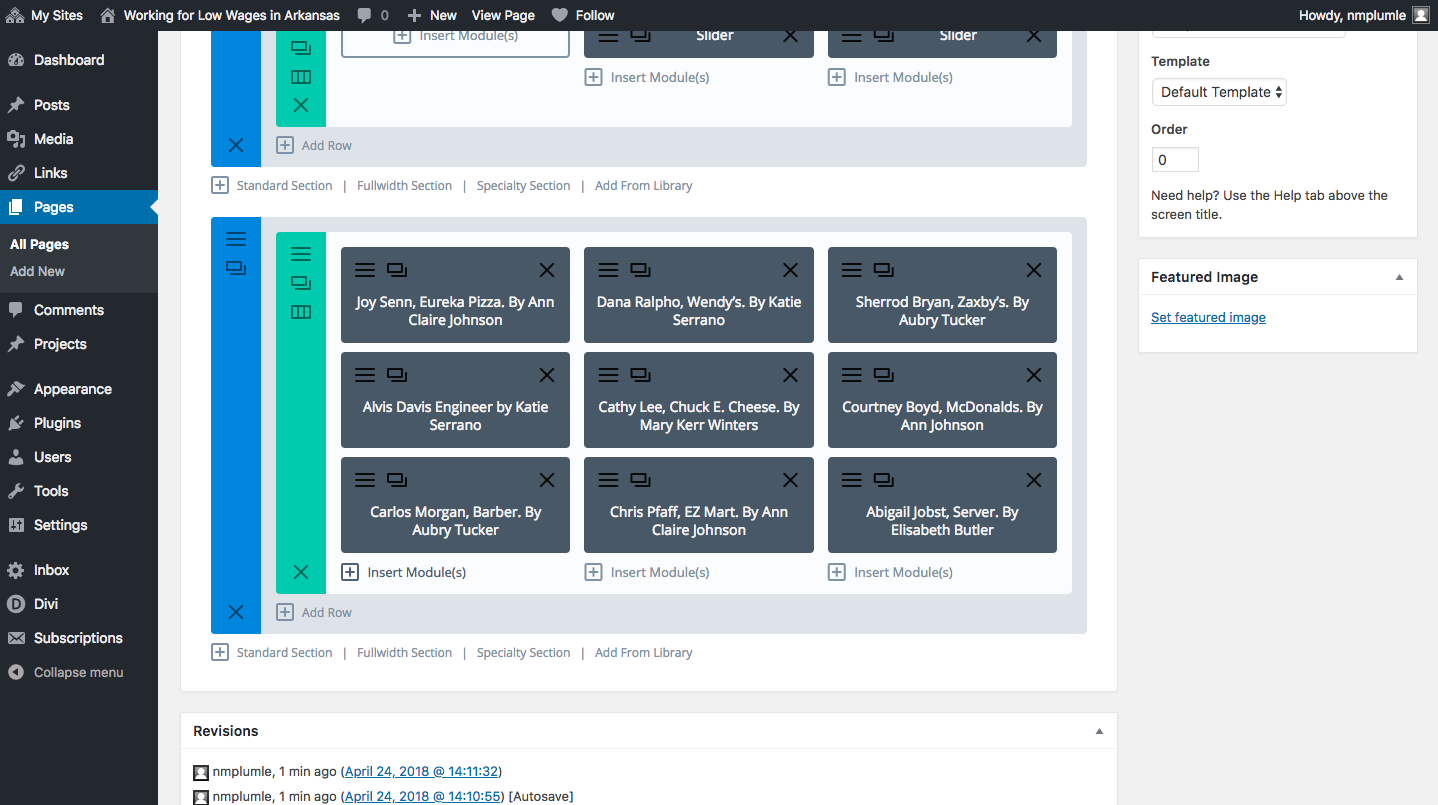 Click “Image” module.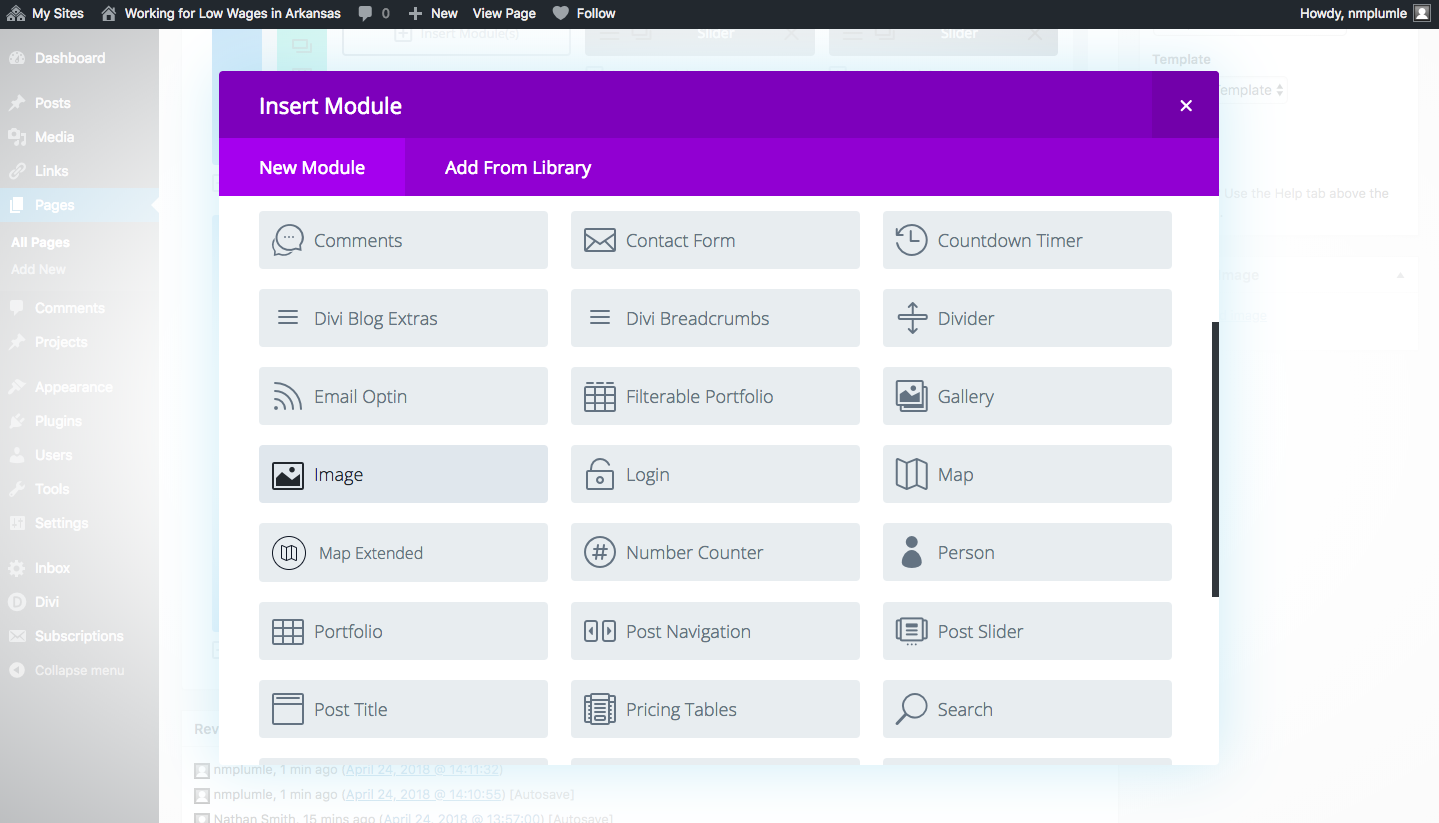 Here is where you will upload your desired image/the image that goes with your post.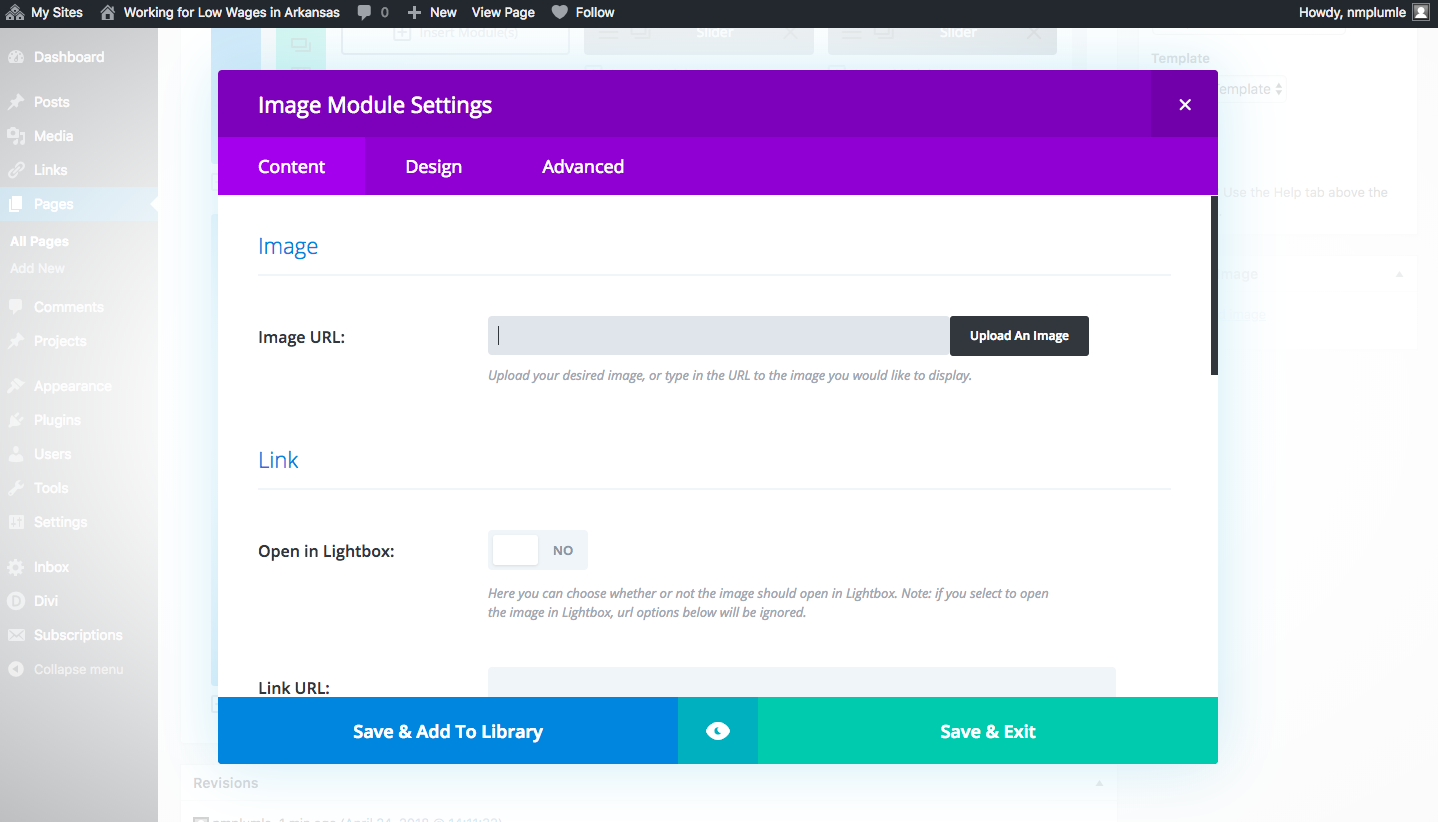 To link to a post, add the Link URL of your post.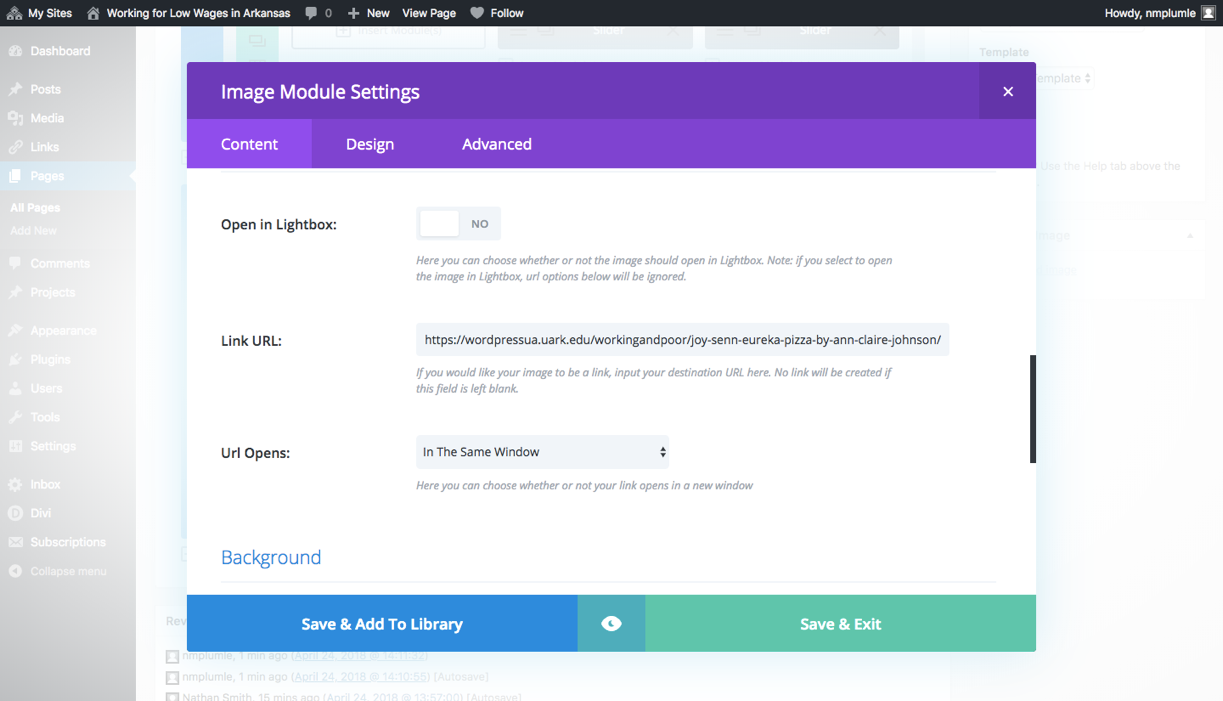 For an Overlay effect, go to the “Design” tab and toggle the image overlay on. You can also choose the Overlay color.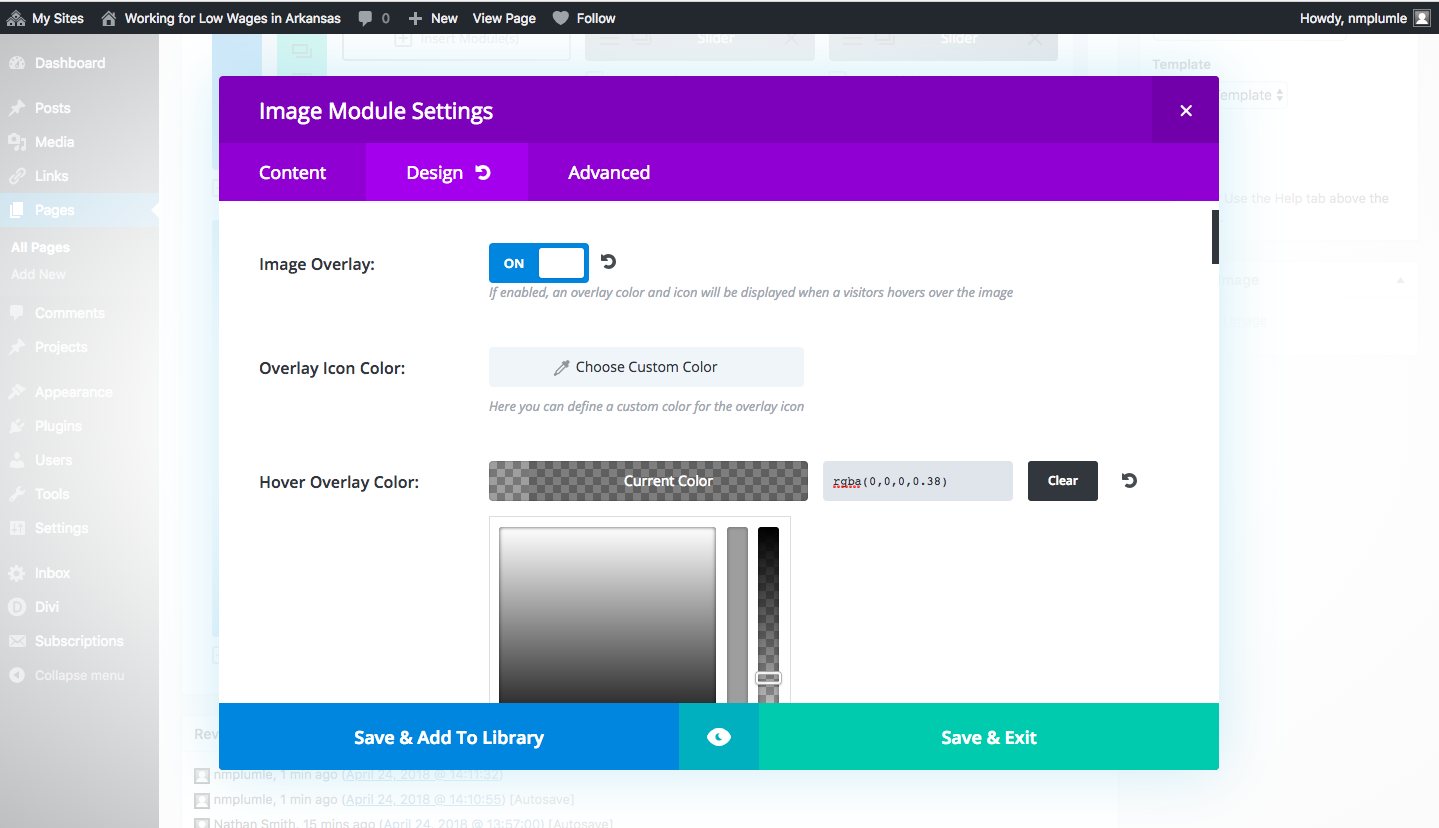 You can change the overlay image within the module settings, OR you can go to the Visual Builder and see the changes in action.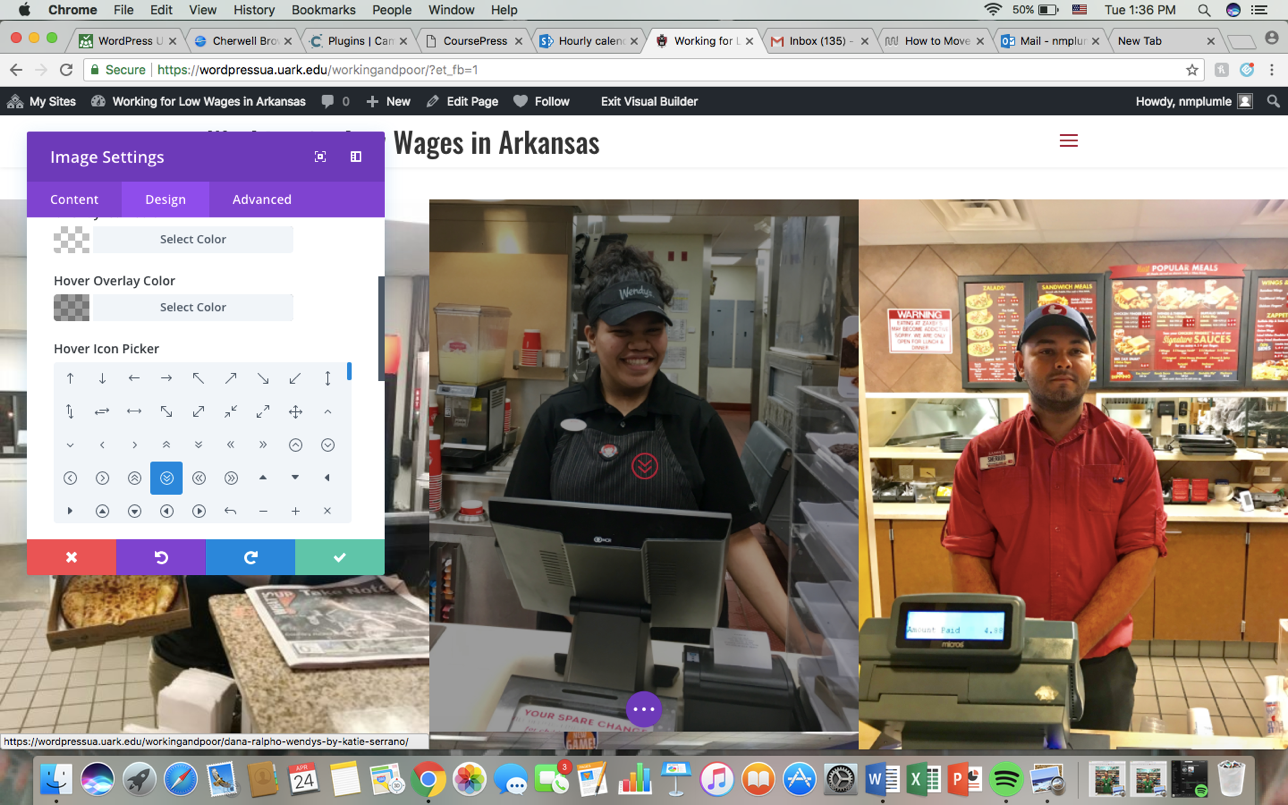 